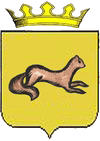 ГЛАВА ОБОЯНСКОГО РАЙОНАКУРСКОЙ ОБЛАСТИПОСТАНОВЛЕНИЕот 14.07.2021    № 49г. ОбояньОб утверждении плана мероприятий по реализации действующейСтратегии  государственной антинаркотической политики Российской Федерации на период 2021 – 2025 годов на территорииОбоянского района Принимая во внимание постановление Губернатора Курской области от 19.01.2021 №13-пг «Об утверждении Перечня приоритетных направлений (плана мероприятий) по реализации Стратегии государственной антинаркотической политики Российской Федерации на период до 2030 года на территории Курской области (на 2021-2025 годы)», в соответствии с рекомендациями антинаркотической комиссии Курской области ПОСТАНОВЛЯЮ:1. Утвердить план мероприятий по реализации действующей Стратегии государственной антинаркотической политики Российской Федерации на период 2021-2025 годов на территории Обоянского района (Приложение №1).2. И.о. начальника отдела информатизации и информационно-коммуникационных технологий Белозерову А.В. разместить настоящее постановление на официальном сайте муниципального образования «Обоянский район» Курской области в сети «Интернет».3. Контроль исполнения настоящего постановления возложить на заместителя Главы Администрации Обоянского района – Управляющего делами Т.В. Бабаскину.4. Настоящее постановление вступает в силу со дня его подписания.И.о. ГлавыОбоянского района                                                                              В. ЧерныхВ.А.Салтанова(47141)2-34-01                                                                                                                                                                                             Приложение №1                                                                                                                                                                                                                                                                          к постановлению                                                                      Главы Обоянского района                                                                                                                                                                                                                    от 14.07.2021 №49 План
мероприятий по реализации Стратегии государственной антинаркотической политики Российской Федерации на период до 2030 года в Курской области (на 2021 - 2025 годы)Nп/пНаправления, мероприятияОтветственные исполнители и соисполнители мероприятийСроки исполнения1. Совершенствование антинаркотической деятельности и государственного контроля за оборотом наркотиков1. Совершенствование антинаркотической деятельности и государственного контроля за оборотом наркотиков1. Совершенствование антинаркотической деятельности и государственного контроля за оборотом наркотиков1. Совершенствование антинаркотической деятельности и государственного контроля за оборотом наркотиков1.1.Совершенствование нормативных правовых актов в сфере оборота наркотиков, в области противодействия их незаконному обороту, профилактики наркомании в Обоянском районеОтдел молодежной политики, физической культуры и спорта Администрации Обоянского района Курской области 2021 - 2025 годы1.2.Внесение изменений в муниципальную  программу муниципального района «Обоянский район» Курской области "Профилактика наркомании и медико-социальная реабилитация больных наркоманией в Обоянском районе Курской области"Отдел молодежной политики, физической культуры и спорта Администрации Обоянского района Курской области  2021 - 2025 годы1.3.Проведение мониторинга наркоситуации в Обоянском районеОМВД России по Обоянскому району Курской области (по согласованию) 2021 - 2025 годы1.4.Участие в обучении секретаря районной межведомственной комиссии по противодействию распространения наркотическими средствами и их незаконному обороту Обоянского района Курской области методам и формам ведения работы.АНК Обоянского района Курской области 2021 - 2025 годы1.5.Совершенствование программ профилактической направленности в рамках конкурсного движения педагогических работниковУправление образования Администрации Обоянского района Курской области2021 - 2025 годы1.6.В рамках координации деятельности органов местного самоуправления Обоянского района по противодействию незаконному обороту наркотиков рассмотрение на районной межведомственной комиссии по противодействию распространения наркотическими средствами и их незаконному обороту Обоянского района вопросов по реализации Стратегии государственной антинаркотической политики Российской ФедерацииАНК Обоянского района Курской области 2021 - 2025 годы2. Профилактика и раннее выявление незаконного потребления наркотиков2. Профилактика и раннее выявление незаконного потребления наркотиков2. Профилактика и раннее выявление незаконного потребления наркотиков2. Профилактика и раннее выявление незаконного потребления наркотиков2.1Разработка и утверждение критериев оценки рисков вовлечения в незаконное употребление наркотиков обучающихся образовательных организаций Обоянского районаУправление образования Администрации Обоянского района; ОБУЗ "Обоянская ЦРБ" (по согласованию)Март 2023 года2.2Организация обучения (повышение квалификации) специалистов отрасли образования, занимающихся вопросами профилактики немедицинского потребления наркотиковУправление образования Администрации Обоянского района; ОБУЗ "Обоянская ЦРБ"(по согласованию)2021 - 2025 годы2.3Проведение социально-психологического тестирования обучающихся на предмет раннего выявления незаконного потребления наркотических средствУправление образования Администрации Обоянского района2021 - 2025 годы2.4Разработка методических рекомендаций для субъектов образовательного процесса в целях мотивации обязательного участия обучающихся в мероприятиях по раннему выявлению незаконного потребления наркотиковУправление образования Администрации Обоянского района;2021 - 2025 годы2.5.Разработка методических материалов по организации актуальных подходов к реализации профилактических программ на территории Обоянского района.Отдел молодежной политики, физической культуры и спорта, Управления культуры, молодежной политики, физической культуры и спорта Администрации Обоянского района2021 - 2025 годы2.6.Обеспечение развития психологической службы в системе общего и профессионального образования, предусматривающей профессиональную переподготовку и (или) повышение квалификации педагогических работников в целях получения ими знаний, необходимых для сохранения и укрепления психологического здоровья и развития обучающихся, своевременного выявления фактов нахождения детей в социально опасном положении и оказания им психологической помощи и поддержкиУправление образования Администрации Обоянского района; 2021 - 2025 годы2.7.Изучение правовых основ законодательства Российской Федерации об ответственности за участие в незаконных действиях с наркотиками, медицинских аспектов пагубности потребления наркотических средств среди обучающихся старших классов, в том числе посредством проведения электронных образовательных курсовУправление Образования Администрации Обоянского района; ОМВД России по Обоянскому району Курской области (по согласованию)ОБУЗ "Обоянская ЦРБ"(по согласованию)2021 - 2025 годы2.8.Организация и проведение профилактических антинаркотических мероприятий, в том числе с трудовыми коллективами и специалистами различных сфер деятельности, с демонстрацией видеоматериалов о задержаниях и вынесении судом обвинительных приговоров за совершение преступлений, связанных с незаконным оборотом наркотиковОМВД России по Обоянскому району Курской области (по согласованию) 2021 - 2025 годы2.9.Размещение материалов антинаркотической направленности в государственных средствах массовой информации (в том числе интернет-изданиях) и интернет-пространстве в целом: размещение информационных материалов на официальных страницах медицинских организаций, ВКонтакте, Instagram и др.Отдел информатизации и информационно-коммуникационных технологий Администрации Обоянского района2021 - 2025 годы2.10.Осуществление взаимодействия с районными СМИ по позиционированию успешной модели поведения молодежи (их спортивные достижения, участие в волонтерском и военно-патриотическом движении и т.д.) с целью максимальной дискредитации преступного образа жизни и деструктивного поведенияКомиссия по делам несовершеннолетних и защите их прав Администрации Обоянского района;Управление образования Администрации Обоянского района;Управление культуры, молодежной политики, физической культуры и спорта Администрации Обоянского района Курской области .2021 - 2025 годы2.11.Освещение в СМИ Обоянского района резонансных фактов выявления наркопреступлений и вынесенных решений суда по данной категории преступлений.ОМВД России по Обоянскому району Курской области (по согласованию)АУКО «Редакция газеты «Обоянская газета» (по согласованию) 2021 - 2025 годы2.12.Проведение разъяснительной работы среди родителей о необходимости незамедлительного обращения в правоохранительные органы, медицинские организации при установлении фактов негативного влияния на подростков посторонних лиц, в том числе через сеть "Интернет"Управление Образования Администрации Обоянского района; Управление культуры, молодежной политики, физической культуры и спорта Администрации Обоянского района Курской области.2021 - 2025 годы2.13.Привлечение молодежных волонтерских общественных организаций к проведению антинаркотических профилактических мероприятий, в том числе с учетом эпидемиологической обстановки в районе, с использованием возможностей организации мероприятий в удаленном режиме в сети ИнтернетОтдел молодежной политики, физической культуры и спорта, Управления культуры, молодежной политики, физической культуры и спорта Администрации Обоянского района. ОМВД России по Обоянскому району Курской области (по согласованию)2021 - 2025 годы2.14.Вовлечение населения Обоянского района в занятия физической культурой и спортом, в том числе детей и молодежи, развитие массового спортаОтдел молодежной политики, физической культуры и спорта, Управления культуры, молодежной политики, физической культуры и спорта Администрации Обоянского района. 2021 - 2025 годы2.15.Организация и проведение антинаркотических тематических книжных выставокУправление культуры, молодежной политики, физической культуры и спорта Администрации Обоянского района Курской области.2021 - 2025 годы2.16.Библиомарафон "Спорт, здоровье и успех" (встречи с молодыми спортсменами, представителями центров "Гармония", гигиены и эпидемиологии, ОМВД России по Обоянскому району и др.; Дни здоровья, физкультурника, антинаркотические и др.)Управление культуры, молодежной политики, физической культуры и спорта Администрации Обоянского района Курской области.2021 год2.17.Организация и проведение мероприятий в рамках реализации социального проекта "Школы правовых знаний" на территории Обоянского района Управление культуры, молодежной политики, физической культуры и спорта Администрации Обоянского района Курской области.2021 - 2025 годы2.18.Участие в областном фестивале тематических программ по профилактике наркомании и популяризации здорового образа жизни "Здоровая молодежь - здоровая Россия" на территории Обоянского районаУправление культуры, молодежной политики, физической культуры и спорта Администрации Обоянского района Курской области.2021 - 2025 годы3. Сокращение числа лиц, у которых диагностированы наркомания или пагубное (с негативными последствиями) потребление наркотиков3. Сокращение числа лиц, у которых диагностированы наркомания или пагубное (с негативными последствиями) потребление наркотиков3. Сокращение числа лиц, у которых диагностированы наркомания или пагубное (с негативными последствиями) потребление наркотиков3. Сокращение числа лиц, у которых диагностированы наркомания или пагубное (с негативными последствиями) потребление наркотиков3.1.Приведение в Обоянском районе структуры наркологической службы в соответствие с требованиями к размещению медицинских организаций государственной системы здравоохранения и муниципальной системы здравоохранения исходя из потребностей населения, а также региональными особенностями и территориально-транспортной доступностьюОБУЗ "Обоянская ЦРБ" (по согласованию) IV квартал 2024 года3.2.Приобретение диагностических тест-систем для раннего определения наркотиков в слюнеОБУЗ "Обоянская ЦРБ"  (по согласованию)Февраль 2021 года3.3.Обеспечение качественного проведения освидетельствований на предмет установления наркотического опьянения. Исключение необоснованного снятия лиц с диспансерного наблюдения в целях своевременного выявления, предупреждения осложнений, обострения заболевания, иных патологических состоянийОБУЗ "Обоянская ЦРБ"  (по согласованию)2021 - 2025 годы3.4.Мониторинг заболеваемости парентеральным вирусным гепатитом (В, С), острых отравлений наркотическими веществами, а также курительными смесями (SPICE) среди населения, острых отравлений наркотиками и психодислептиками (галюциногенами)ОБУЗ "Обоянская ЦРБ"  (по согласованию)2021 - 2025 годы3.5.Разработка программы "Профилактика ВИЧ-инфекции и гемоконтактных гепатитов среди уязвимых групп населения, включая наркозависимых"ОБУЗ "Обоянская ЦРБ" (по согласованию)2021 год3.6.Разработка и утверждение методических рекомендаций для специалистов первичного звена здравоохранения по вопросам раннего выявления незаконных потребителей наркотических средств.ОБУЗ "Обоянская ЦРБ"  (по согласованию) Август 2022 года3.7.Привлечение общественных и некоммерческих организаций, осуществляющих деятельность в сфере социальной реабилитации и ресоциализации наркопотребителей, к работе с наркозависимыми (либо созависимыми) лицами, нуждающимися в поддержке государства, в части оказания социальных услуг по социальной реабилитации и ресоциализацииОБУЗ "Обоянская ЦРБ"  (по согласованию) 2021 - 2025 годы3.8.Организация мероприятий по мотивированию и дальнейшему направлению на социальную реабилитацию лиц, прошедших лечение от наркозависимостиОБУЗ "Обоянская ЦРБ" (по согласованию)Управление культуры, молодежной политики, физической культуры и спорта Администрации Обоянского района2021 - 2025 годы4. Сокращение количества преступлений и правонарушений, связанных с незаконным оборотом наркотиков4. Сокращение количества преступлений и правонарушений, связанных с незаконным оборотом наркотиков4. Сокращение количества преступлений и правонарушений, связанных с незаконным оборотом наркотиков4. Сокращение количества преступлений и правонарушений, связанных с незаконным оборотом наркотиков4.1.Проведение комплекса оперативно-розыскных мероприятий, направленных на выявлении лиц, причастных к совершению преступлений, связанных с незаконным оборотом наркотических средств и психотропных веществ.ОМВД России по Обоянскому району Курской области (по согласованию)2021 - 2025 годы4.2.Проведение работы, направленной на получение оперативно-значимой информации, по фактам деятельности преступных групп, включая имеющих этническую составляющую, причастных к незаконному обороту наркотических средств и психотропных веществ (далее - НС и ПВ)ОМВД России по Обоянскому району Курской области (по согласованию)2021 - 2025 годы4.3.Организация обмена оперативно-значимой информацией о фактах деятельности преступных групп, причастных к незаконному обороту наркотиковОМВД России по Обоянскому району Курской области (по согласованию)2021 - 2025 годы4.4.Установление источников приобретения наркотических средств при производстве по уголовным делам и по делам об административных правонарушениях в сфере немедицинского потребления наркотических средствОМВД России по Обоянскому району Курской области (по согласованию)2021 - 2025 годы4.5.В случае выявления новых видов потенциально опасных психоактивных веществ, в отношении которых имеется информация, позволяющая полагать об их воздействии на организм человека, схожим с воздействием наркотических средств и психотропных веществ, незамедлительное направление информации в УМВД России по Курской областиОМВД России по Обоянскому району Курской области (по согласованию)2021 - 2025 годы4.6.Проведение межведомственной комплексной оперативно-профилактической операции "Мак" на территории Обоянского района ОМВД России по Обоянскому району Курской области (по согласованию)2021 - 2025 годы4.7.В рамках планирования бюджетов муниципальных образований Курской области на 2021 - 2025 годы предусмотреть выделение денежных средств для приобретения соответствующих гербицидов для уничтожения очагов произрастания дикорастущих наркосодержащих растений на территории Обоянского района Администрация Обоянского района ОМВД России по Обоянскому району Курской области (по согласованию)2021 - 2025 годы4.8.Организация комплекса мероприятий по выявлению мест произрастания дикорастущих и культивируемых наркосодержащих растений. Своевременное рассмотрение данных вопросов на районной межведомственной комиссии по противодействию распространения наркотическими средствами и их незаконному обороту Обоянского района Курской области  для решения вопроса о применении методик замещения наркосодержащих растений на культурные растенияОМВД России по Обоянскому району Курской области (по согласованию)Администрация Обоянского района2021 - 2025 годы4.9.Организация и проведение проверочных мероприятий в отношении юридических лиц, культивирующих наркосодержащие растения для производственных целейОМВД России по Обоянскому району Курской области (по согласованию)2021 - 2025 годы4.10.Организация ежегодной подготовки карт мест произрастания дикорастущих и культивируемых наркосодержащих растений на территории Обоянского района ОМВД России по Обоянскому району Курской области (по согласованию) 2021 - 2025 годы4.11.Обеспечение сбора и анализа информации о маршрутах и способах транспортировки наркотиков, причастных к этому лицах, тенденциях развития оперативной обстановки для ее проработки и реализацииОМВД России по Обоянскому району Курской области (по согласованию)2021 - 2025 годы4.12.Организация и проведение проверок мест наибольшей концентрации несовершеннолетних ( торговые центры, площади, скверы) на предмет выявления категории лиц, склонных к антиобщественной деятельности, а также лиц, вовлекающих несовершеннолетних в преступную и антиобщественную деятельностьОМВД России по Обоянскому району Курской области (по согласованию) 2021 - 2025 годы4.13.Организация межведомственного взаимодействия по противодействию распространению незаконных надписей на зданиях и сооружениях Обоянского района, пропагандирующих распространение НС и ПВ, выявления и уничтожения указанной нелегальной рекламыОМВД России по Обоянскому району Курской области (по согласованию)2021 - 2025 годы4.14.Реализация регионального антикризисного проекта "Киберпатруль" на территории Обоянского районаОтдел молодежной политики, физической культуры и спорта Управления культуры, молодежной политики, физической культуры и спорта 2021 - 2025 годы4.15.Внесение на рассмотрение внутренних совещаний вопросов расследования и оперативного сопровождения уголовных дел в отношении членов организованных преступных групп и лиц, причастных к сбыту НС и ПВ, с целью планирования мероприятий, направленных на выявление преступлений, связанных с легализацией денежных средств или иного имущества, приобретенного преступным путемОМВД России по Обоянскому району Курской области (по согласованию)2021 - 2025 годы